ОТЗЫВнаучного руководителя о выпускной квалификационной работе обучающегося 4 курса основной образовательной программы БАКАЛАВРИАТА СПбГУ по направлению «Международные отношения» СЕМЕНОВОЙ Надежды Владимировны на тему: Политика КНР в территориальных спорах в Южно-Китайском и Восточно-Китайском моряхОценка качества работы:Заключение/рекомендации членам ГЭК: Семеновой Н.В. удалось качественно проанализировать рассматриваемую проблематику, выявить особенности и обнаружить различия внешней политики КНР при Си Цзиньпине в отношении территориальных споров в Южно-Китайском и Восточно-Китайском морях. Сделанные в работе выводы хорошо аргументированы. Цель ВКР достигнута.Рекомендованная оценка: отлично «26» мая 2018 г.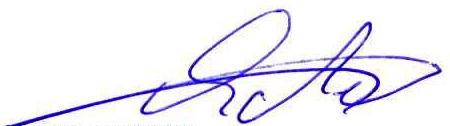 доктор политических наук, профессор РАН, доцент,                                             Лексютина Яна Валерьевна доцент кафедры американских исследованийСанкт-Петербургского государственного университета№ п. п.Критерии оценки (проверяемые компетенции)Баллы оценки:  Комментарии к оценке 1.Актуальность проблематики (ОКБ-3, ПК-19, ПК-24)Отлично (5)Характерной чертой последнего десятилетия стало обострение ситуации вокруг территориальных споров в Южно-Китайском и Восточно-Китайском морях. В этой связи изучение политики Китая – крупнейшего участника этих территориальных противоречий – представляет актуальную научную задачу, имеющую высокую теоретическую и практическую значимость.2.Корректность постановки цели, взаимосвязанность  цели и задач (ОКБ-5, ПК-19, ПК-24)Отлично (5)Цель и задачи ВКР сформулированы корректно, позволяя полноценно раскрыть рассматриваемую проблематику.3.Степень разработанности источниковой базы и качество критики источников (АОМ: ПК-17; АМ: ОКМ- 24; ПОМ: ОКМ-18, ПК-13)Хорошо (4)К анализу в ВКР привлечена не достаточно обширная и разнообразная база источников. В список источников включены материалы СМИ, не являющиеся источниками официальной информации.4.Полнота и разнообразие списка использованной литературы   (АОМ: ПК-17; АМ: ОКМ- 24; ПОМ: ОКМ-18, ПК-13)Отлично (5)Список литературы включает труды крупнейших специалистов по рассматриваемой проблематике. Однако список литературы оформлен с некоторыми погрешностями.5.Соответствие  методов исследования поставленной цели и задачам (ОКБ-6, ПК-27) (факультативно) Отлично (5)Заявленная во введении методология исследования вопросов не вызывает.6.Соответствие результатов ВКР поставленной цели и задачам(ОКБ-5, ПК-19, ПК-21, ПК-24)Отлично (5)Полученные в ходе исследования результаты отвечают поставленным во введении ВКР цели и задачам.7.Качество оформления текста (ОКБ-1, ПК-19, ПК-21)Отлично (5)В ВКР присутствуют незначительные погрешности.8.Ответственность и основательность  студента в период работы  над ВКР (ОКБ-5, ПК-19, ПК-21, ПК-24)Отлично (5)Студентка регулярно посещала консультации с научным руководителем, выполняла указания научного руководителя и своевременно  выполняла задания на каждом из этапов работы над ВКР.Средняя оценка:Средняя оценка:Отлично (4,9)Отлично (4,9)